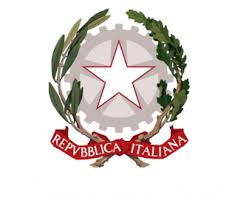 Ministero dell’Istruzione dell’Università e della RicercaIstituto Comprensivo 64° Rodari – MoscatiSede centrale v. Lombardia, 28 - 80145 Napoli
Tel./Fax 081.754.46.39c.f. 95170100630 – codice meccanografico NAIC8DG006Collegio dei docentiProt. n.1089  /02-03                                                                              Napoli 20/03/19Verbale n. setteIl giorno 20 marzo 2019  alle ore 16,15 nella sala Riunioni dell’IC “64° RODARI - MOSCATI”,  in Via Lombardia,28 è indetto il Collegio dei docenti presieduto dal Dirigente Scolastico, Prof.ssa Giuseppina Marzocchella, per discutere e deliberare il seguente o.d.g.:Approvazione verbale seduta precedente;Risultati prove svolte per classi parallele;Calendario Prove Invalsi;Informativa libri di testo;Calendarizzazione esami istruzione parentale;Monitoraggio assenze per eventuale deroga;Innalzamento LEP (RAV) difficoltà e proposte;Approvazione criteri ammissioni Esami di Stato;Formazione docenti ricerca-azione;Varie ed eventuali.
Apre la seduta il Dirigente Scolastico professoressa Giuseppina Marzocchella, che invita a fungere da segretaria verbalizzante la prof.ssa Amalia Grieco. Sono presenti i docenti, come da allegato firmatario. Costatata la presenza del numero legale il D.S., dà inizio alla discussione dei singoli punti all’o.d.g.Si procede all’analisi del primo punto all’o.d.g., il Collegio approva il verbale della seduta precedente   ad unanimità (Delibera n.55).Per il secondo punto all’o.d.g. il Dirigente prende la parola per illustrare i risultati dello svolgimento delle prove di verifica per classi parallele, per la scuola primaria e SSI,( cfr. griglie allegate) di seguito passa alla lettura del monitoraggio effettuato mediante l’analisi delle griglie di valutazione di tutte le classi dell’Istituto coinvolte nelle prove di italiano, matematica e lingue straniere..Dall’analisi dei grafici emerge che all’interno dell’Istituto i docenti, sia di scuola primaria che di scuola secondaria di primo grado, stanno lavorando in modo sinergico ed armonioso perché non emergono situazioni di complessità e/o di squilibrio nel confronto tra classi parallele .La discussione procede con l’analisi del terzo punto all’o.d.g.Il Dirigente illustra  il calendario dello svolgimento delle prove INVALSI per , mentre ricorda che le date per la scuola primaria sono state già fissate dall’INVALSI. Il Dirigente comunica ai docenti che la prova per le classi terze di scuola secondaria di primo grado rappresenta il documento di accesso all’esame di stato e che senza aver partecipato a tale prova gli alunni non potranno sostenere l’esame. Viene data lettura del calendario delle prove, come di seguito riportato:  Il Dirigente rende noto che eventuali recuperi delle prove per gli alunni assenti, giustificati secondo normativa vigente,si  dovranno svolgere dal giorno 23 aprile al giorno 30 aprile. Per quanto concerne la scuola primaria le prove si svolgeranno come da calendario INVALSI di seguito riportato:La riunione procede con la disamina del quarto punto all’o.d.g.” informativa libri di testo”, il Dirigente illustra ai docenti la circolare ministeriale relativa ai libri di testo sottolineando la triennalità obbligatoria per i testi adottati. Il Dirigente raccomanda, altresì, di non superare i tetti di spesa per i testi adottati nelle singole classi, come indicato nella suddetta circolare.La discussione procede con la disamina del quinto punto all’o.d.g. calendarizzazione esami istruzione parentale,il Dirigente informa il Collegio che gli alunni che hanno usufruito quest’anno dell’istruzione parentale nella SSI  sono due, un’alunna che dovrà sostenere il passaggio dalla seconda classe di SSI alla terza e un’alunna che si presenterà per l’esame di licenza media. Per la candidata che dovrà attuare il passaggio da una classe all’altra gli esami si svolgeranno secondo il calendario di seguito riportato:Per l’altra candidata che dovrà sostenere l’esame di stato il calendario sarà reso noto in concomitanza con quello degli studenti che devono sostenere l’esame di  licenza.Per il sesto punto all’o..g. il Dirigente chiede ai coordinatori delle singole classi di avviare il monitoraggio interno delle assenze che consenta di deliberare nelle prossime sedute la deroga ai giorni di assenza degli studenti.Si procede con l’analisi del settimo punto all’o.d.g. Innalzamento LEP (RAV) difficoltà e proposte, il Dirigente condivide con il Collegio la necessità di innalzare i Livelli essenziali delle prestazioni  all’interno del RAV visti i risultati conseguiti dagli studenti . Il Collegio ad unanimità delibera (Delibera n.56). per l’innalzamento del LEP nel RAV.Per l’analisi dell’ottavo punto all’o.d.g. il Dirigente ricorda e rilegge i criteri di ammissione all’esame di stato. Il Collegio delibera ad unanimità per l’utilizzo di tali criteri (Delibera n.57).La riunione procede con l’analisi del nono punto all’o.d.g. il Dirigente comunica che il giorno 28 p.v. lo staff dirigenziale inizierà la formazione con il Dottor Cesare Moreno, fondatore dell’associazione maestri di strada, ente accreditato con la piattaforma SOFIA per la certificazione  MIUR alla quale seguirà un processo di formazione, diviso in segmenti, che coinvolgerà tutti i docenti dell’Istituto. Il Collegio delibera ad unanimità per tale formazione ( Delibera n.58).Per il decimo punto all’o.d.g. il Dirigente comunica ai docenti che il giorno 15 aprile alle ore 10,00 gli alunni del Plesso Picasso(primaria e SSI) e Van Gogh parteciperanno al precetto pasquale nella Parrocchia Caracciolo in Via Limitone a Miano, mentre il giorno 17 aprile gli alunni dei Plessi Moscati , Rodari e Chagall prenderanno parte alle ore 10,00 al precetto pasquale nella palestra del Plesso Rodari.Il giorno 16 aprile tutti i docenti potranno partecipare al Seminario Scuola e coesione sociale  organizzato dal nostro Istituto, in orario pomeridiano.Non essendovi altro da discutere e/o deliberare il Dirigente dichiara chiusa la seduta. La seduta è tolta alle ore 18:30.  Del che è verbale. Letto, approvato e sottoscritto.        La Segretaria                                                              Il Dirigente ScolasticoProf.ssa Amalia Grieco                                           Prof.ssa Giuseppina MarzocchellaGIORNOPROVACLASSEORADOCENTE SOMMINISTRATOREDOCENTE SUPPLENTELunedì 1 aprileItalianoIII Sez. D9,00-10,0010,00-11,00Negro MariaDe Martino MariaSanvitale CarlaSanvitale CarlaMartedì2 aprileItalianoIII Sez. A8,00-9,009,00-10,00Melchiode DanielaGallarato ValeriaGravino MariaGravino MariaMartedì2 aprileItalianoIII Sez. B10,00-11,0011,00-12,00Melchiode DanielaMelchiode DanielaMazzarella SabinaMazzarella SabinaMercoledì3 aprileMatematicaIII Sez. A8,00-9,009,00-10,00Zurro TizianaPala LucioMazzarella SabinaMazzarella SabinaMercoledì3 aprileMatematicaIII Sez. B10,00-11,0011,00-12,00Gallarato ValeriaDe Fusco PaolaMazzarella SabinaMazzarella SabinaGiovedì4 aprileMatematicaIII Sez. D9,00-10,0010,00-11,00Falco SebastianoFalco SebastianoSanvitale CarlaSanvitale CarlaVenerdì5 aprileIngleseIII Sez. B8,00-9,009,00-10,00Criscuolo GerardoFalco SebstianoMazzarella SabinaMazzarella SabinaVenerdì         5 aprileIngleseIII Sez, A10,00-11,0011,00-12,00Falco SebastianoDe Fusco PaolaSanvitale CarlaMazzarella SabinaLunedì 8 aprileIngleseIII Sez. D9,00-10,0010,00-11,00Grieco AmaliaGrieco AmaliaSanvitale CarlaSanvitale CarlaSvolgimento prove  V primaria                                   03/05/2019Le classi di V primaria sostengono la prova di  Inglese03/05/2019Svolgimento prove II e V primaria                             06/05/2019Le classi di II e V primaria sostengono la prova di  ItalianoLa prova di lettura è svolta solo dalle classi campione della II primaria06/05/2019Svolgimento prove II e V primaria                               07/05/2019Le classi di II e V primaria sostengono la prova di Matematica07/05/2019Svolgimento prove - autorizzati al posticipo  V primaria                                   10/05/2019Le classi di V primaria sostengono la prova di  Inglese10/05/2019Svolgimento prove - autorizzati al posticipo II e V primaria                               13/05/2019Le classi di II e V primaria sostengono la prova di  Italiano13/05/2019Svolgimento prove - autorizzati al posticipo II e V primaria                               14/05/2019Le classi di II e V primaria sostengono la prova di Matematica14/05/2019PROVA SCRITTAGIORNOORARIOCOMMISSARIITALIANO27/05/201914,30PROF.SSA GRIECO AMALIAPROF.  FALCO SEBASTIANOPROF. PALA LUCIOMATEMATICA28/05/201914,30PROF.SSA GALLO MARIALUISAPROF:SSA DE FALCO DIANAPROF.DELLO IACONO ALESSANDROINGLESE FRANCESE29/05/201914,30PROF.SSA NEGRO MARIAPROF.SSA ZURRO TIZIANAPROF.RE CRISCUOLO GERARDOPROVA ORALE30/05/201914,30Tutti docenti componenti il consiglio di classe della II Sez. D